Hochschule #05 Services zur Abhaltung der Lehrveranstaltung an der T U Graz Recording - Hybride Lehrveranstaltungsabhaltung - Streaming - VideokonferenzOption 1:Recording über die HS-Infrastruktur (wo vorhanden)Benötigte Services (Lehr- und Lerntechnologien/Zentraler Informatikdienst):Lehr- und Lerntechnologien (Team Video und Animation): Unterstützung für die Verwendung des Systems anfordern (wenn nötig)Lehr- und Lerntechnologien (Team Instructional Design): TUbeDrop im TeachCenter mittels E-Mail an Organisationseinheit Lehr- und Lerntechnologien aktivieren lassenTeilnehmeranzahl:Präsenz: je nach Hörsaalgröße zulässige TeilnehmeranzahlInteraktion:Präsenz: wie gehabt per Aufzeigen, feedbackr, et cetera.Online: Keine Interaktion mit Studierenden, nachträgliche Bearbeitung der Videos mit H5P auf Anfrage möglichOption 2:Recording mit eigenem Rechner und folgenden Applikationen:– TUbe Recorder– Webex– O B SBenötigte Services (Lehr- und Lerntechnologien/Zentraler Informatikdienst):Lehr- und Lerntechnologien (Team Instructional Design): TUbeDrop im TeachCenter mittels E-Mail an Organisationseinheit Lehr- und Lerntechnologien aktivieren lassenTeilnehmeranzahl:Unabhängig (kann auch in einem HS stattfinden)Interaktion:Keine Interaktion mit Studierenden, nachträgliche Bearbeitung der Videos mit H5P möglichSonstiges:Videonachbearbeitung mit Camtasia-Lizenz möglich (Mail an Zentraler Informatikdienst für Lizenzanfrage)Option 3:Recording mit mobiler T U-AusrüstungBenötigte Services (Lehr- und Lerntechnologien/Zentraler Informatikdienst):Zentraler Informatikdienst, Lehr- und Lerntechnologien Video und Animation: Mobile Ausrüstungausleihen (verschiedene Möglichkeiten, je nach Fall)Lehr- und Lerntechnologien (Team Video und Animation): Unterstützung vor Ort durch das Video und Animation-Team via E-Mail an Organisationseinheit Lehr- und Lerntechnologien (Team Video und Animation) anfordernTeilnehmeranzahl:Präsenz: je nach Hörsaalgröße zulässige TeilnehmeranzahlInteraktion:Präsenz: wie gehabt per Aufzeigen, feedbackr, et cetera.Online: Keine Interaktion vorgesehen, nachträgliche Bearbeitung der Videos mit H5P möglichSonstiges:Sind nicht an Lehr- und Lerntechnologien Streaming-Server angeschlossen, Nutzung: Aufzeichnung von Tafelbild in kleineren Räumen Videonachbearbeitung mit Camtasia-Lizenz möglich (Mail an Zentraler Informatikdienst für Lizenzanfrage)Option 4:Recording durch Video und Animation Team/ Studioaufnahme im Lehr- und Lerntechnologien StudioBenötigte Services (Lehr- und Lerntechnologien/Zentraler Informatikdienst):Lehr- und Lerntechnologien (Team Video und Animation): Kontaktaufnahme in allen Fällen zum Video und Animation Team via E-Mail an Organisationseinheit Lehr- und Lerntechnologien (Team Video und Animation)  Teilnehmeranzahl:Keine direkten Teilnehmer:innen möglichInteraktion:Keine Interaktion mit Studierenden, nachträgliche Bearbeitung der Videos mit H5P möglichSonstiges:Verfügbarkeit dieser Option je nach vorhandenen RessourcenOption 5:Hybride Lehrveranstaltung mit Webex via Zentraler Informatikdienst HardwareBenötigte Services (Lehr- und Lerntechnologien/Zentraler Informatikdienst):Zentraler Informatikdienst: Hardware und Software Support, Installiertes Cisco- bzw. Avaya-System im HörsaalTeilnehmeranzahl:Präsenz:je nach Hörsaalgröße zulässige Teilnehmeranzahl,Online:siehe WebexInteraktion:Präsenz: wie gehabt per Aufzeigen, feedbackr, et cetera.Online: Chat oder per Video-/Audiozuschaltung; feedbackrOption 6:Livestreaming aus dem Hörsaal via TUbeBenötigte Services (Lehr- und Lerntechnologien/Zentraler Informatikdienst):Lehr- und Lerntechnologien (Team Video und Animation): Über Video und Animation Formular Livestream anfordernTeilnehmeranzahl:Theoretisch unbegrenzt; praktisch von den Streamingserver-Kapazitäten abhängigInteraktion:Präsenz: wie gehabt per Aufzeigen, feedbackr, et cetera.Online: Keine Interaktion vorgesehenEventuell denkbar über Hörsaaltelefon oder parallelem Webex Meeting (Betreuung durch 2. Person nötig)Sonstiges:Aufgrund der Bandbreite ist die Anzahl der Zusehenden beschränkt – das heißt maximal 5 LivestreamsOption 7:Livestreaming von Zuhause mit O B S via TUbeBenötigte Services (Lehr- und Lerntechnologien/Zentraler Informatikdienst):Lehr- und Lerntechnologien (Team Video und Animation): O B S Software mit Konfigurationen, siehe Anleitung t u 4 uTeilnehmeranzahl:unbegrenzt (siehe Option 6)Interaktion:Eventuell Feedbackr oder einen Chatkanal hinzuziehenSonstiges:Aufgrund der Bandbreite ist die Anzahl der Zusehenden beschränkt – das heißt maximal 5 LivestreamsWeitere Infos zum dem Thema Feedbackr finden Sie im Beitrag: Feedbackr in der Rubrik TOOLS. Option 8:Videokonferenz mit BigBlueButton via TeachCenterBenötigte Services (Lehr- und Lerntechnologien/Zentraler Informatikdienst):Lehr- und Lerntechnologien (Team Instructional Design): Freischaltung im TeachCenter via E-Mail an Organisationseinheit Lehr- und Lerntechnologien (bitte Tag, Uhrzeit und Teilnehmeranzahl angeben); Support bei der Bedienung Zentraler Informatikdienst: technischer SupportTeilnehmeranzahl:Maximal 100 (didaktisch sinnvoll 50 Personen)Interaktion:Chat oder per Video-/Audiozuschaltung; feedbackr; Breakout-Räume für GruppenarbeitOption 9:Videokonferenz mit WebexBenötigte Services (Lehr- und Lerntechnologien/Zentraler Informatikdienst):Zentraler Informatikdienst: Software SupportTeilnehmeranzahl:Für Großveranstaltungen maximal 1000 Teilnehmer:innen, jedoch bei mehr als 350 Personen eher Livestream/Recording in Erwägung ziehenInteraktion:Chat oder per Video-/Audiozuschaltung; feedbackrBegriffsdefinitionenStreamingLive-Übertragung in Echtzeit über den T U-eigenen Streaming-Server.RecordingAufzeichnung einer Lehrveranstaltung oder Teile einer Lehrveranstaltung.VideokonferenzDie Videokonferenz ist der synchrone Informationsaustausch zur Bild- und Tonübertragung. Neben einer geeigneten Software müssen mindestens eine Kamera und ein Mikrofon als Eingabegeräte sowie ein Bildschirm und ein Lautsprecher oder Kopfhörer als Ausgabegeräte vorhanden sein.Hybride Lehre vs Blended LearningUnter hybrider Lehre verstehen wir das Abhalten von Lehrveranstaltungen in Präsenz, bei welchem ein Teil der Teilnehmenden parallel online über ein Videokonferenz-System „zugeschalten“ werden und sich so aktiv auch an der Präsenzveranstaltung beteiligen können. Blended Learning bezeichnet ein komplettes Lehrkonzept bzw. eine Lernform, welches sich über ein Semester oder mehrere Lehrveranstaltungen hinweg zieht. Hierbei findet eine didaktisch sinnvolle Verknüpfung von traditionellen Präsenzveranstaltungen mit reinen Online-Einheiten statt. Das Konzept verbindet die Effektivität und Flexibilität von elektronischen Lernformen mit den sozialen Aspekten der Face-to-Face-Kommunikation sowie ggf. dem praktischen Lernen von Tätigkeiten.H5PH5P ist die Abkürzung für HTML5 Package, eine freie und quelloffene Software zum Erstellen von interaktiven (Lern)-Inhalten für die Lehre. Mit diesem TeachCenter Feature können interaktive Videos, Tests und Präsentationen erstellt werden.ServiceeinrichtungenOrganisationseinheit Lehr- und Lerntechnologien Zentraler Informatikdienst - IT-SupportZentraler Informatikdienst - Videokonferenz-SupportOrganisationseinheit Lehr- und Lerntechnologien (Team Video und Animation)Team Video und Animation - TUbe / Lehr- und LerntechnologienOrganisationseinheit Lehr- und Lerntechnologien (Team Instructional Design)Begriffsdefinitionen nachzulesen in diesem Artikel „Achtung, Kamera läuft! Der aufgezeichnete Unterricht – Tipps und Tricks für Podcasts im Lehr- und Lernbetrieb“ Sticker zum Beitrag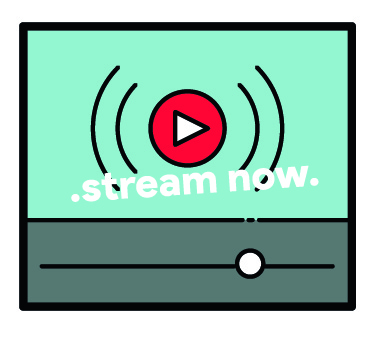 Autor:innenClarissa BraunVeröffentlichungSeptember 2020LizenzLizenziert unter der Creative-Commons-Lizenz CC BY-SA 4.0